REQUEST FOR USE FORM  
Spoon River College - Canton Conference Center
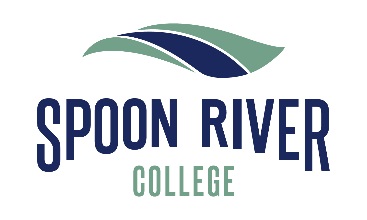 This form is required for anyone interested in using the Conference Center.
Space at the Center is not officially reserved until a signed contract is returned.
Title of Event: (For your welcome sign):  											Purpose of Event: (Meeting/Fundraiser/Training/etc.)									Event Date:														Setup and Arrival time:
          		Event begins at:					  Event concludes at:						
          
          		Arrival time for setup:				  Depart time after cleanup:					Person Responsible/Organization:											

Are you an SRC Employee?  	Yes      	    No

      Address														

      City / State / Zip													
      Phone					Fax									

      Email														Rooms Requested:  Please check all those that apply.	      Full Facility (Includes all of the below)	      Conference Center (Seats 80)
                Entire Hall           Side A           Side B      
      Computer Lab (Seats 15)
      Meeting Room (Seats 16)
      Lobby      
      Kitchen (available for storage of snacks/drinks)
There is a fee of $25-$50 for more extensive use of the Lobby or Kitchen.  Food Service: Please check all those that apply. 	      I am interested in using catering services available from SRC. (Only available during daytime hours)             I plan to use a different caterer.  Name of caterer				             I plan to bring in my own items to serve.              I will need tables for a buffet. (How many ____)  Food being served at events open to the public requires a caterer who holds a current Illinois Food Service License.                
Participation:  
      How many people are anticipated at your event? 		      Will your participants be charged a fee? 		    

AV/Technology Needs:  
All rooms are equipped with a LCD projector, computer station, internet, sound system, VHS/DVD player, lectern, and a large pull down screen for no additional fees.  Presenters must bring their presentations on a Flash/Thumb Drive or CD if utilizing our technology.  Please check one of the below. 
      	I plan to use the Centers technology.       	        I plan to bring in my own laptop. (Must be VGA compatible)      	I will not be needing technology.			Other Needs:             Display tables (How many ____)
            Microphones (Conference Hall only)
Please list additional information, requests or concerns here:																							Thank you for your interest in using the Spoon River College Conference Center.  Someone will be in touch with you soon.